Decibel Scale Chart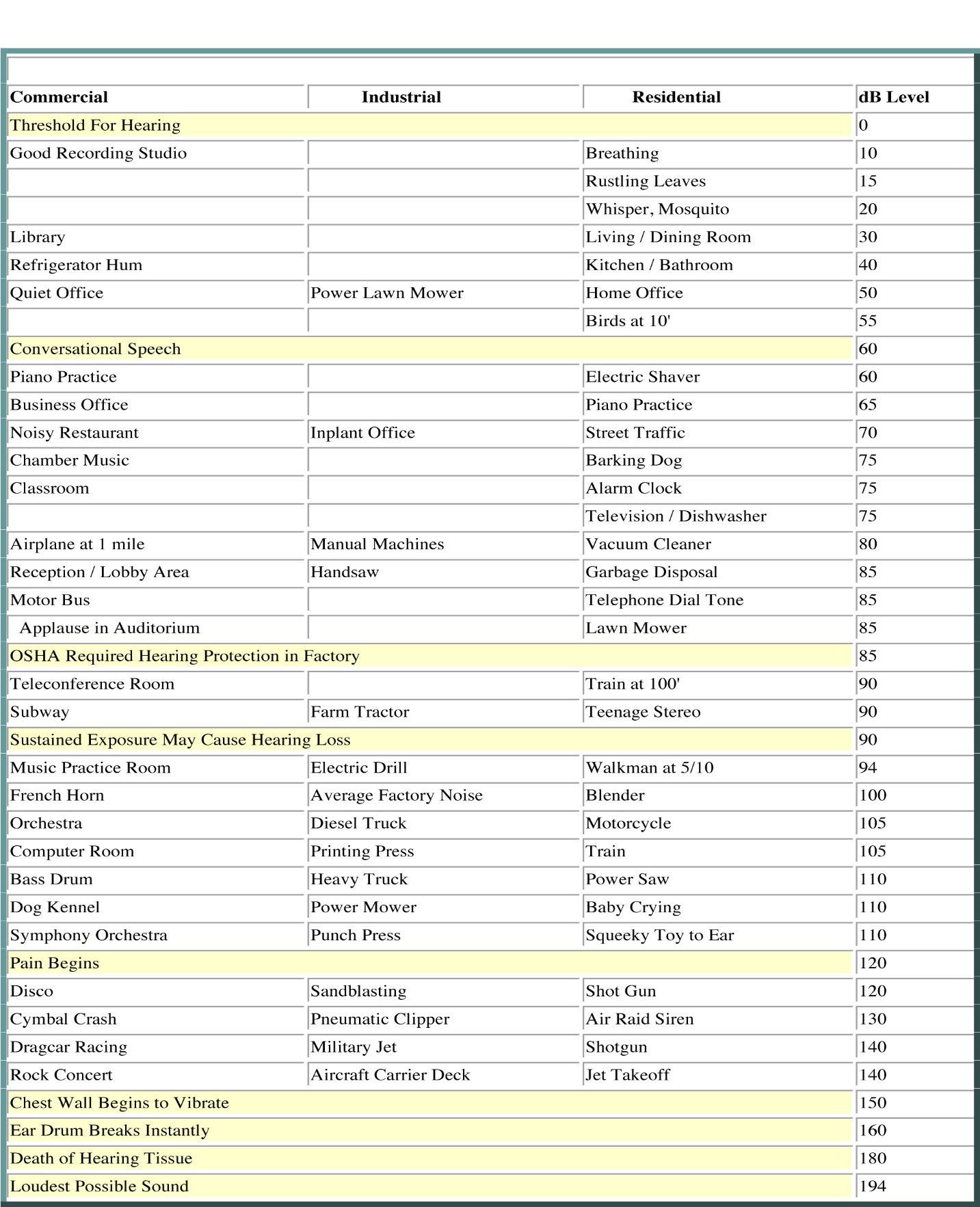 